РЕШЕНИЕ № 1613комиссии по рассмотрению споров о результатахопределения кадастровой стоимости07.07.2021             	                                                                                    г. СмоленскКомиссия в составе:Председательствующий: заместитель начальника Департамента имущественных и земельных отношений Смоленской области Сергей Николаевич Шевцов.Секретарь комиссии: консультант отдела обеспечения судебной деятельности правового управления Департамента имущественных и земельных отношений Смоленской области Сапегина Диана Анатольевна.Члены комиссии: член Ассоциации саморегулируемой организации «Национальная коллегия специалистов-оценщиков» Галина Ивановна Ковалева, член Ассоциации саморегулируемой организации «Национальная коллегия специалистов-оценщиков» Андрей Николаевич Рогулин, консультант-помощник Уполномоченного по защите прав предпринимателей в Смоленской области Анна Юрьевна Гуртий.            На заседании, проведенном 07.07.2021, комиссия рассмотрела заявление, поступившее 17.06.2021 об оспаривании кадастровой стоимости объекта недвижимости – магазина с кадастровым номером 67:15:0320423:231 площадью 1390,2 кв. м, расположенного по адресу: Смоленская область, Рославльский район, г. Рославль,  ул. Советская.          В голосовании приняли участие: С.Н. Шевцов, А.Ю. Гуртий, А.Н. Рогулин, Г.И.  Ковалева.         По итогам голосования «за» проголосовало 4 человека, «против» - 0.Нарушения требований статьи 11 Закона об оценочной деятельности и требований к составлению, и к содержанию отчета об оценке, и требований к информации, используемой в отчете об оценке, а также требований к проведению оценки недвижимости, установленных федеральными стандартами оценки не выявлены.                   Решили: определить кадастровую стоимость объекта недвижимости в размере его рыночной стоимости, указанной в отчете об оценке рыночной стоимости от 14.06.2021 № 01-НК.06.21, составленном частнопрактикующим оценщиком Хмелевской Натальей Владимировной, по состоянию на 18.12.2019 в размере 9 320 343 (Девять миллионов триста двадцать тысяч триста сорок три) рубля.   Председательствующий				                                         С.Н. Шевцов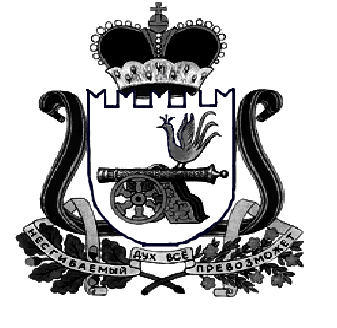 